Publicado en Ciudad de México el 13/02/2019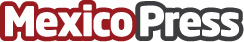 Del Bosque Restaurante crea una romántica veladaDel Bosque Restaurante presenta 'Cena de San Valentín' para celebrar el día del amor y la amistad a partir de las 08:30 pm. Una noche romántica e inolvidable en uno de los lugares más emblemáticos del Bosque de ChapultepecDatos de contacto:Alejandra Armenta BecerrilNota de prensa publicada en: https://www.mexicopress.com.mx/del-bosque-restaurante-crea-una-romantica Categorías: Gastronomía Sociedad Entretenimiento Restauración Ciudad de México http://www.mexicopress.com.mx